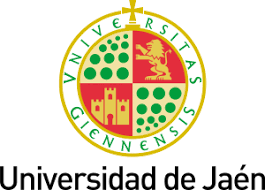 Vicerrectorado de Transferencia del Conocimiento, Empleabilidad, Emprendimiento y Universidad DigitalEl/La abajo firmante se compromete a cumplir con todos los compromisos y responsabilidades que rigen la convocatoria. Jaén, a ___ de ________ de 2022Fdo.: El/la Alumno/a                                                                      Fdo.: El/la Tutor/a o Tutores/asAL VICERRECTORADO DE TRANSFERENCIA DEL CONOCIMIENTO, EMPLEABILIDAD, EMPRENDIMIENTO Y UNIVERSIDAD DIGITAL DE LA UNIVERSIDAD DE JAÉNFORMULARIO DE SOLICITUDPREMIO TRABAJO FIN DE GRADO O FIN DE MÁSTER QUE CONTENGA PROYECTOS DE EMPRENDIMIENTOCONVOCATORIA CURSO 2021/2022DATOS DEL/DE LA ALUMNO/A SOLICITANTE DATOS DEL/DE LA ALUMNO/A SOLICITANTE DATOS DEL/DE LA ALUMNO/A SOLICITANTE DATOS DEL/DE LA ALUMNO/A SOLICITANTE DATOS DEL/DE LA ALUMNO/A SOLICITANTE DATOS DEL/DE LA ALUMNO/A SOLICITANTE DATOS DEL/DE LA ALUMNO/A SOLICITANTE NombreApellidosD.N.I.E-mailDirección completaTeléfonoLocalidadLocalidadTítulo Trabajo Fin de MásterTítulo Trabajo Fin de MásterTítulo Trabajo Fin de MásterConvocatoria en la que se ha defendidoConvocatoria en la que se ha defendidoConvocatoria en la que se ha defendidoCalificación ObtenidaCalificación ObtenidaCalificación ObtenidaDATOS DEL/DE LA TUTOR/A O LOS/LAS TUTORES/AS (repetir tantas veces como tutores/as)DATOS DEL/DE LA TUTOR/A O LOS/LAS TUTORES/AS (repetir tantas veces como tutores/as)DATOS DEL/DE LA TUTOR/A O LOS/LAS TUTORES/AS (repetir tantas veces como tutores/as)DATOS DEL/DE LA TUTOR/A O LOS/LAS TUTORES/AS (repetir tantas veces como tutores/as)DATOS DEL/DE LA TUTOR/A O LOS/LAS TUTORES/AS (repetir tantas veces como tutores/as)DATOS DEL/DE LA TUTOR/A O LOS/LAS TUTORES/AS (repetir tantas veces como tutores/as)DATOS DEL/DE LA TUTOR/A O LOS/LAS TUTORES/AS (repetir tantas veces como tutores/as)NombreApellidosD.N.I.E-mailDirección completaTeléfonoLocalidadLocalidadDepartamento Departamento Departamento Máster donde se encuadra el Trabajo presentadoMáster donde se encuadra el Trabajo presentadoMáster donde se encuadra el Trabajo presentadoDESCRIPCIÓN DEL  TFMResumen del proyecto de empresa (máximo 200 palabras)Descripción del servicio o producto que sustenta el negocio:Descripción general de la idea de negocio.Valor añadido que obtiene el cliente.Actividades y productos y/o servicios prestados:Descripción de las actividades de la empresa, productos o servicios que se suministrarán.Mercado: clientes y competenciaDescribir el mercado que se pretende abordar y las oportunidades que presenta.Tipos de clientes y competencia existente.Innovación y/o valor diferencial frente a competidoresInnovación que aportan las diferentes actividades y productos y/o servicios.Ventaja de la empresa frente a sus competidores